lease  activityou would like to sponsorunder the appropriate sponsorship levelLead SponsorLevelBoss SponsorLevel  – Camp Counselor SponsorLevel  – King of the Hill SponsorLevel  – Trailblazer SponsorUnderwriting/Sponsorship ContractUnderwriting / Sponsorship Opportunities: (Please check)$7,000 – Lead Sponsor$5,000 – Camp Boss$2,500 – Camp Counselor$1,000 – King of the Hill	$500 – TrailblazerInDonation (please state below what is being donated and the fair market value of the donation).What:____________________________________________ FMV: $_____________________________ – Wish to support the event through a donation of:$__________________________________________________Puster Elementary Printing and Publicationsfor nderwriter/ponsorship listings on printed materials, when applicable.  Print or type exactly as it should appear.____________________________________________________________________________________I/we prefer not to be listed in any printed materialsPlease list as an Anonymous DonorPAYMENT INFORMATIONLead SponsorCamper Dinner Sponsor SPONSOREDEarly Bird Breakfast Sponsor Petting Zoo Sponsor Volunteer T-shirt Sponsor Movie Time Sponsor Super Slide Sponsor   Campfires and Smores Sponsor Mechanical Bull Sponsor Laser Tag Sponsor Coffee Refuel Station   Sponsor  Toothbrush Sponsor Face Painting Sponsor 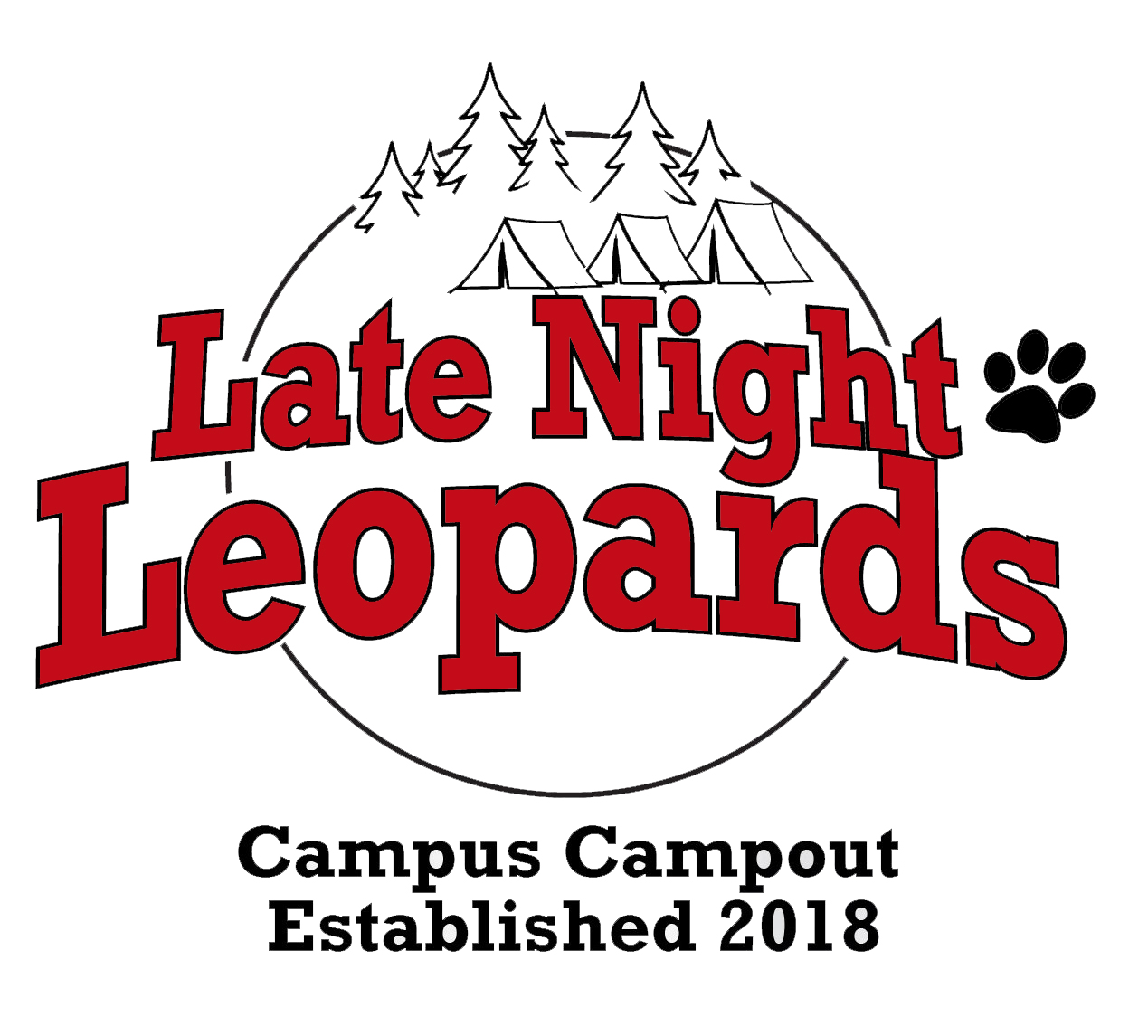 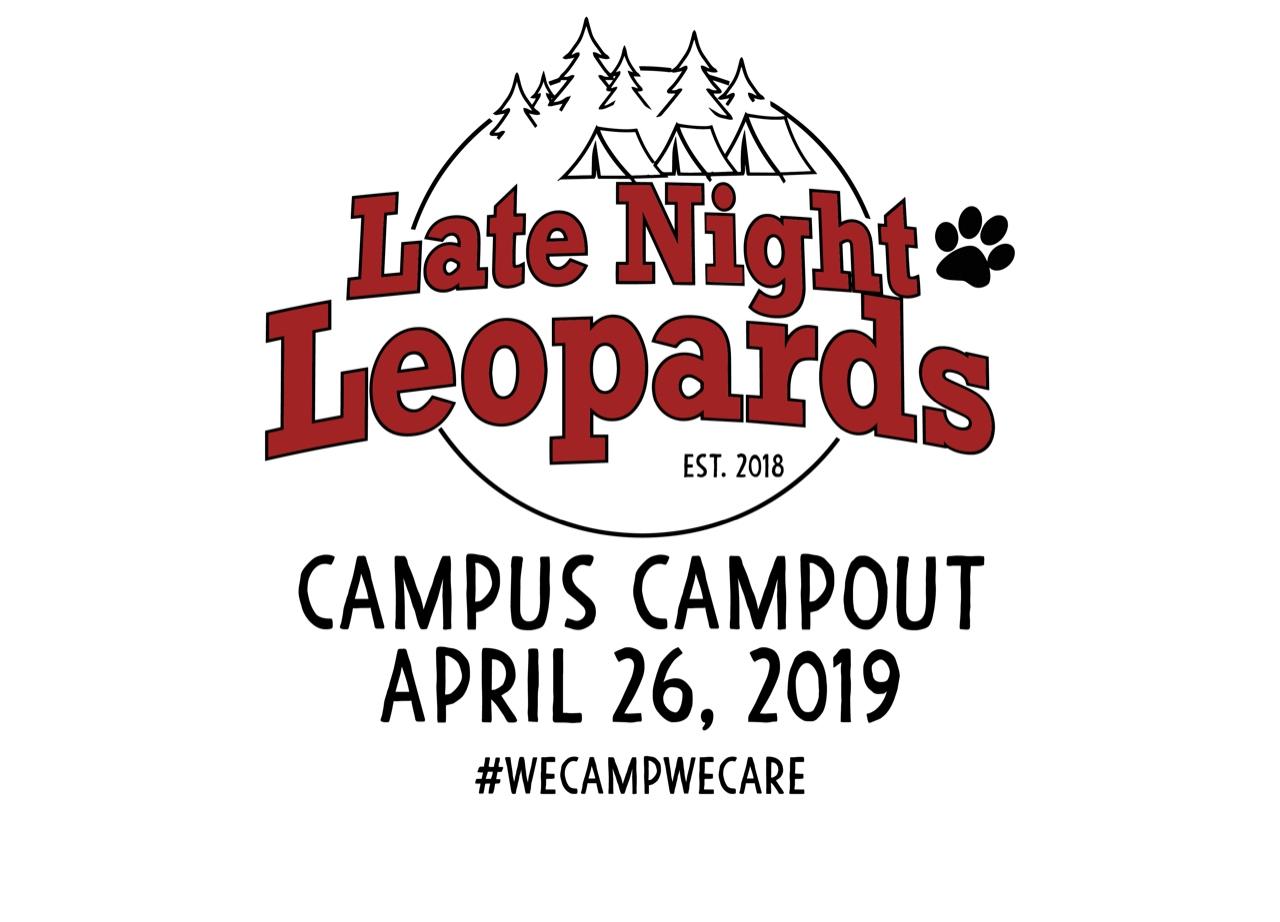 